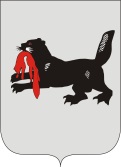 ИРКУТСКАЯ ОБЛАСТЬСЛЮДЯНСКАЯТЕРРИТОРИАЛЬНАЯ ИЗБИРАТЕЛЬНАЯ КОМИССИЯг. СлюдянкаО регистрации Мищенко Галины Владимировныкандидатом на должность главы Култукского муниципального образованияПроверив соответствие порядка выдвижения гражданина Российской Федерации Мищенко Галины Владимировны на должность главы Култукского муниципального образования требованиям Закона Иркутской области от 11 ноября 2011 года № 116-ОЗ «О муниципальных выборах в Иркутской области» (далее – Закон) и представленные для регистрации кандидата документы, в соответствии с пунктом 3 части 4 статьи 32, частью 2 статьи 34, частью 1 статьи 62 указанного Закона, Слюдянская территориальная избирательная комиссияРЕШИЛА:1. Зарегистрировать кандидатом на должность главы Култукского муниципального образования Мищенко Галину Владимировну, гражданина Российской Федерации, дата рождения – 31 декабря 1955 г., председателя Думы Култукского городского поселения Слюдянского района, проживающую в р.п. Култук Слюдянского района Иркутской области, выдвинутого в порядке самовыдвижения, «27» июля 2017 года в ___ часов ___ минут.2. Выдать Мищенко Галине Владимировне удостоверение установленного образца.3. Направить копию решения в газету «Славное море», а также разместить на интернет - странице Слюдянской территориальной избирательной комиссии на сайте администрации муниципального образования Слюдянский район.Председатель комиссии                      		           	Г.К. КотовщиковСекретарь комиссии                                                                  Н.Л. ТитоваР Е Ш Е Н И ЕР Е Ш Е Н И Е27 июля 2017 года№ 40/209 